SPIEL: ZUCKERGEHALT (LEVEL 1)Alter: 7 bis 12 JahreEntwickelt von: Média’PiKompetenzen:Verknüpfung von Lebensmitteln und der Menge an Zucker, die sie enthalten.Sich merken, an welchem Platz sich die Karten befinden und Entwickeln einer Strategie, um sie effektiv auszuwählenGeduld und BeharrlichkeitEuropäische Kompetenzenhttps://eur-lex.europa.eu/legal-content/EN/TXT/?uri=uriserv%3AOJ.C_.2018.189.01.0001.01.ENG&toc=OJ%3AC%3A2018%3A189%3ATOC   Spezifisches Vokabular / Schlüsselwörter:Würfelzucker, Orangensaft, Banane, Tageslimit, doppeltUnterrichtskonzept:Sehen Sie sich zuerst das Video „Zucker“ an: http://opensign.eu/thematic_topics/56 Das Spielen dieses Spiels ermöglicht es, zu Bewerten, ob das Video verstanden wurde:http://www.opensign.eu/memory_game/78Ressourcen:Ein Computer und eine Internetverbindung.
Schwerpunkt Gebärdensprache:In der Lage sein, die Beziehung zwischen der Menge an Lebensmitteln und der Menge an verstecktem Zucker in ihnen kritisch zu betrachten.SPIEL: Zuckergehalt: http://www.opensign.eu/memory_game/78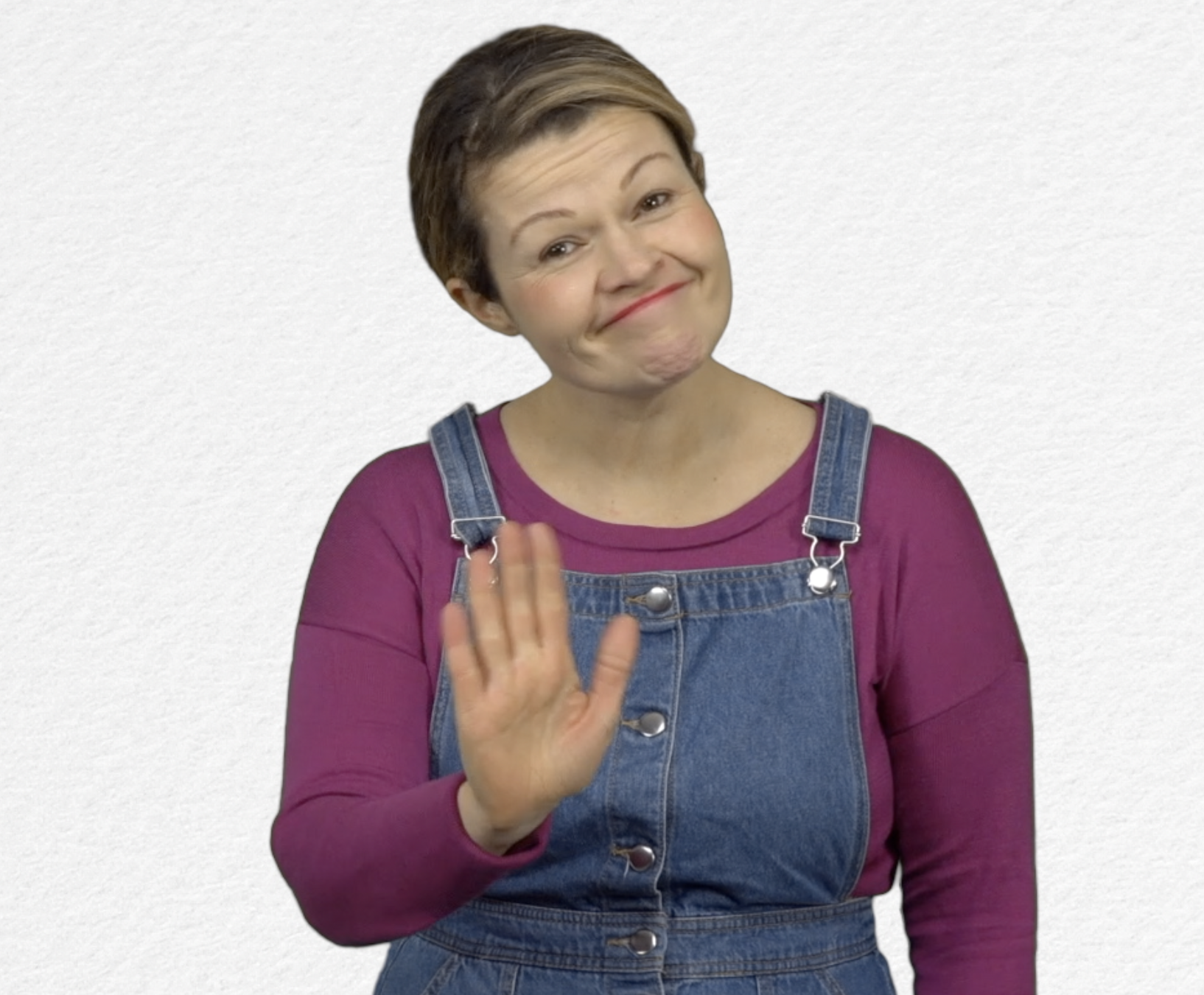 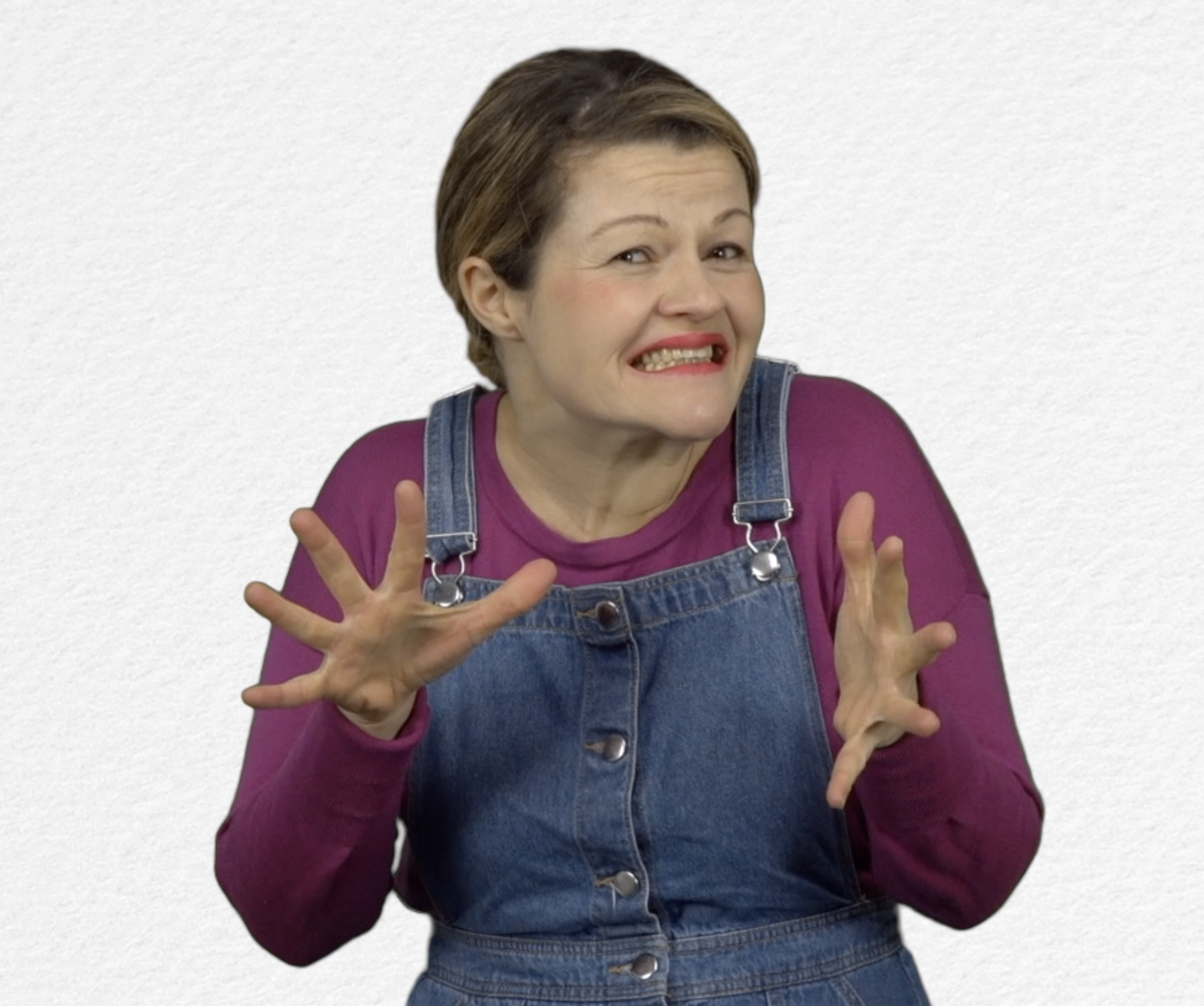 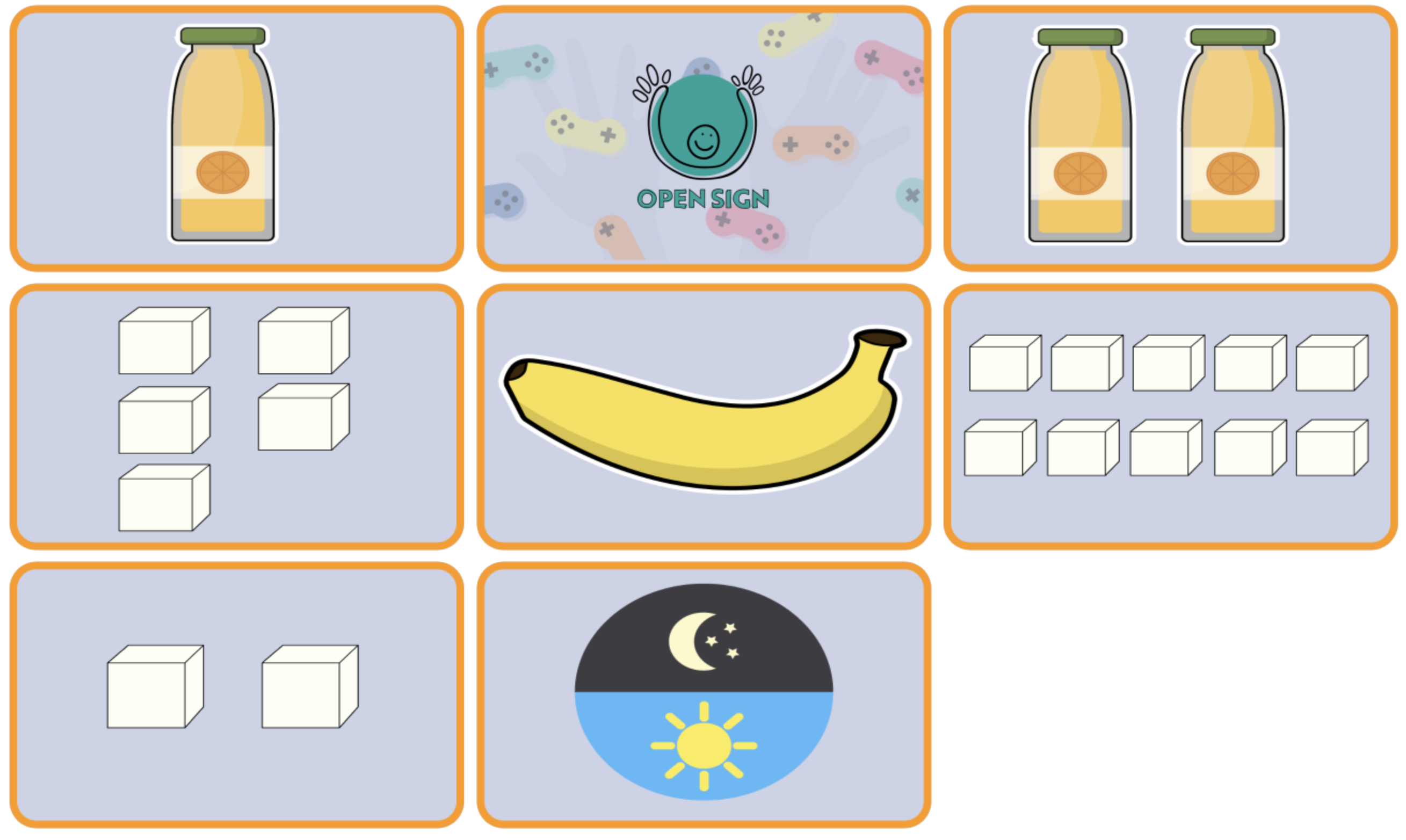 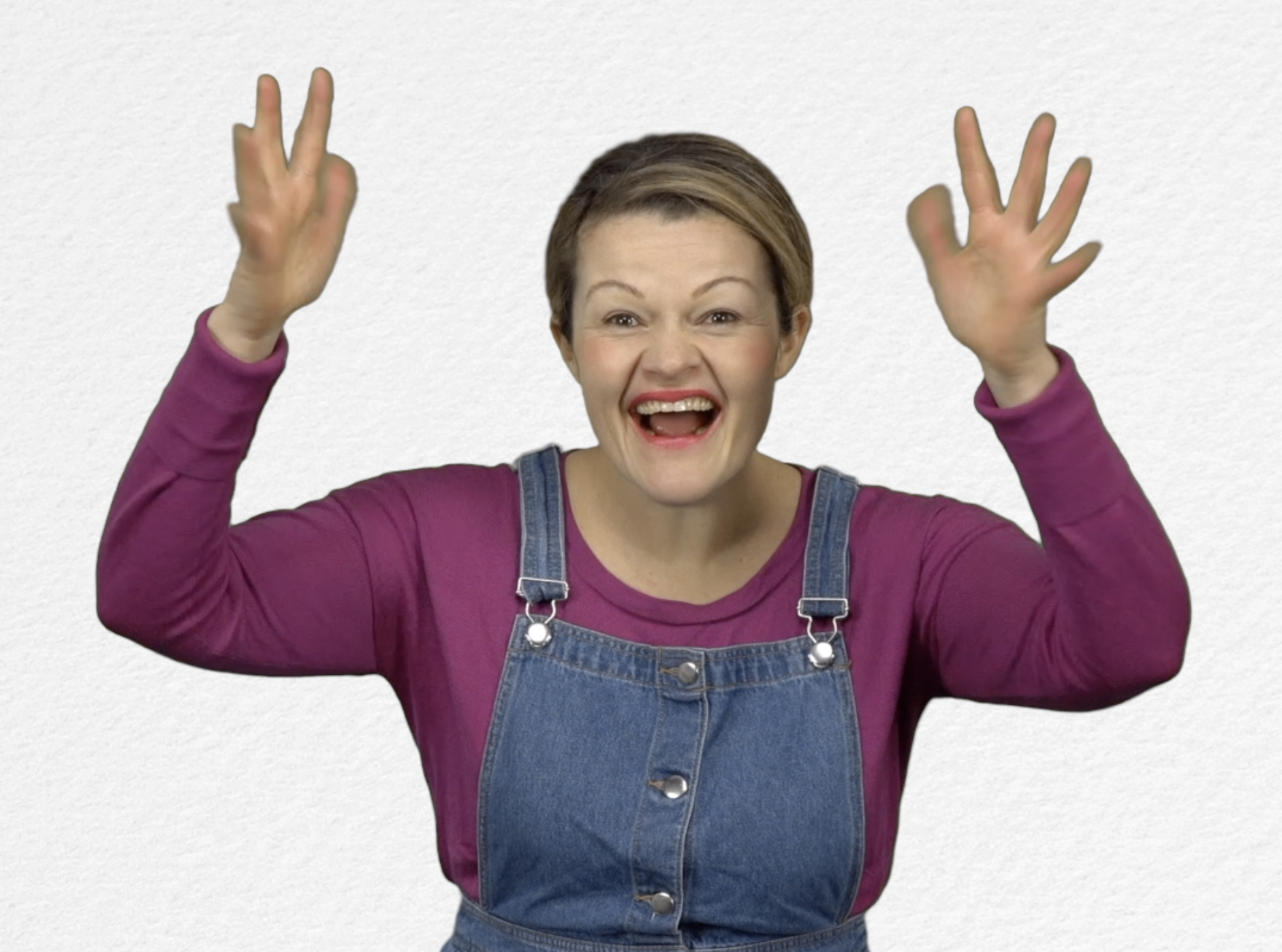 Erweitern / Anreichern / Verlängern mit anderen digitalen Tools:Thematisches Video: http://www.open-sign.eu/thematic_topics/56 Memory-Spiel: Versteckter Zucker (Level 2): http://www.open-sign.eu/memory_game/79 Spiel: Energiestufen: http://www.open-sign.eu/multiplechoice/80 Spiel: Zucker essen: http://www.open-sign.eu/multiplechoice/62